   Program  edukacyjny ”Szkoła Promująca Zdrowie”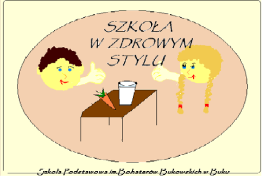   Szkoła Podstawowa im. Bohaterów Bukowskich w Buku__________________________________________________________________________GMINNY TURNIEJ PIŁKI NOŻNEJ HALOWEJBuk-19.10.2017      Nasza reprezentacja w piłce nożnej halowej rozgrywała    19 października 2017r. na hali OSiR w Buku Gminny Turniej w Piłce Nożnej Halowej. Udział brały także reprezentacje szkolne ze Szkoły Podstawowej w Niepruszewie, ze Szkoły Podstawowej w Szewcach oraz ze Szkoły Podstawowej w Dobieżynie. Turniej rozegrany był systemem każdy z każdym. Jeden mecz trwał 12 minut.A oto wyniki rozgrywek:Mecz Dobieżyn-Buk-3:5Mecz Niepruszewo-Szewce-4:3Mecz Buk-Niepruszewo-3:0Mecz Szewce–Dobieżyn-0:0Mecz Dobieżyn-Niepruszewo-0:3Mecz Szewce-Buk-0:5Klasyfikacja końcowa:I miejsce Szkoła Podstawowa w BukuII miejsce Szkoła Podstawowa w NiepruszewieIII miejsce Szkoła Podstawowa w DobieżynieIV miejsce Szkoła Podstawowa w SzewcachNasza reprezentacja Szkoły w składzie:Wojciech Glinka-kl.6b,Gabriel Kosicki-kl.6b,Szymon Makowski-kl.6b,Bartosz Wojtkowski-kl.6b,Jakub Zimny-kl.6c,Antoni Lewicki-kl.6d,Marcin Voss-kl.5b,Adam Jerzykiewicz-kl.4c –awansowała do Półfinału Powiatu Poznańskiego w Piłce Nożnej Halowej ,który zostanie rozegrany 24 października 2017r. w Luboniu.                              załączniki:                  zdjęcia  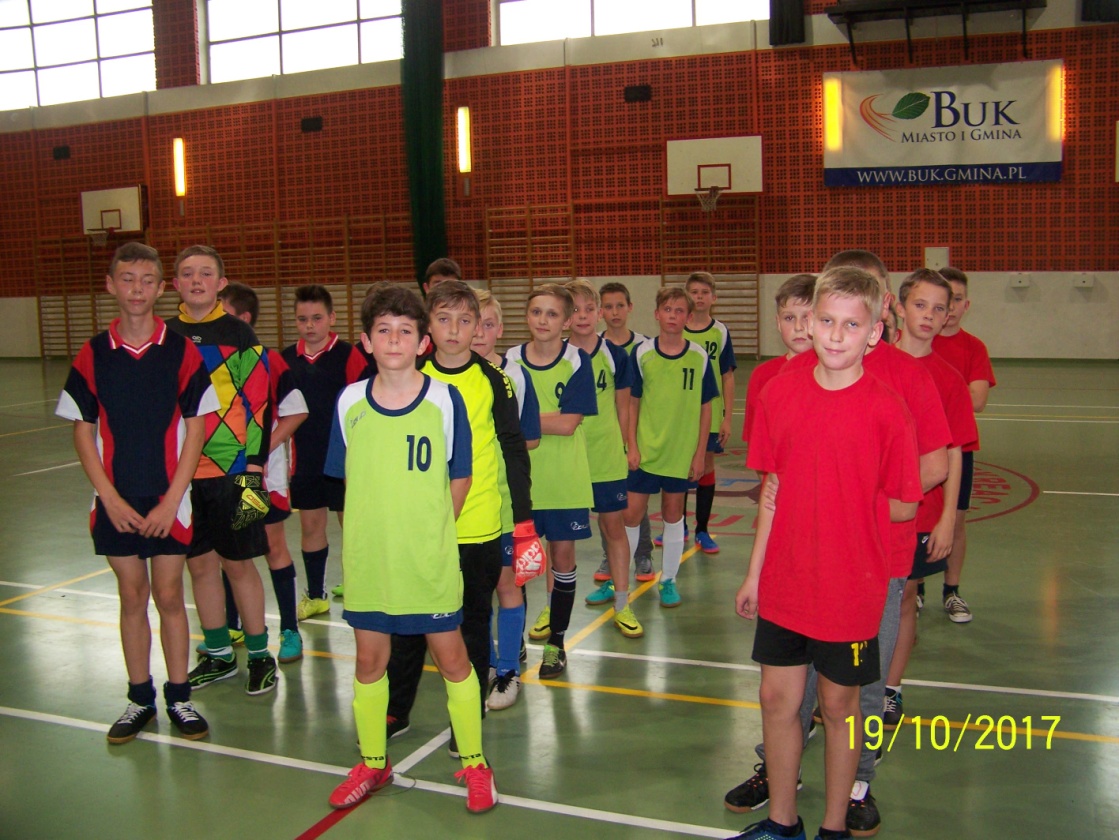 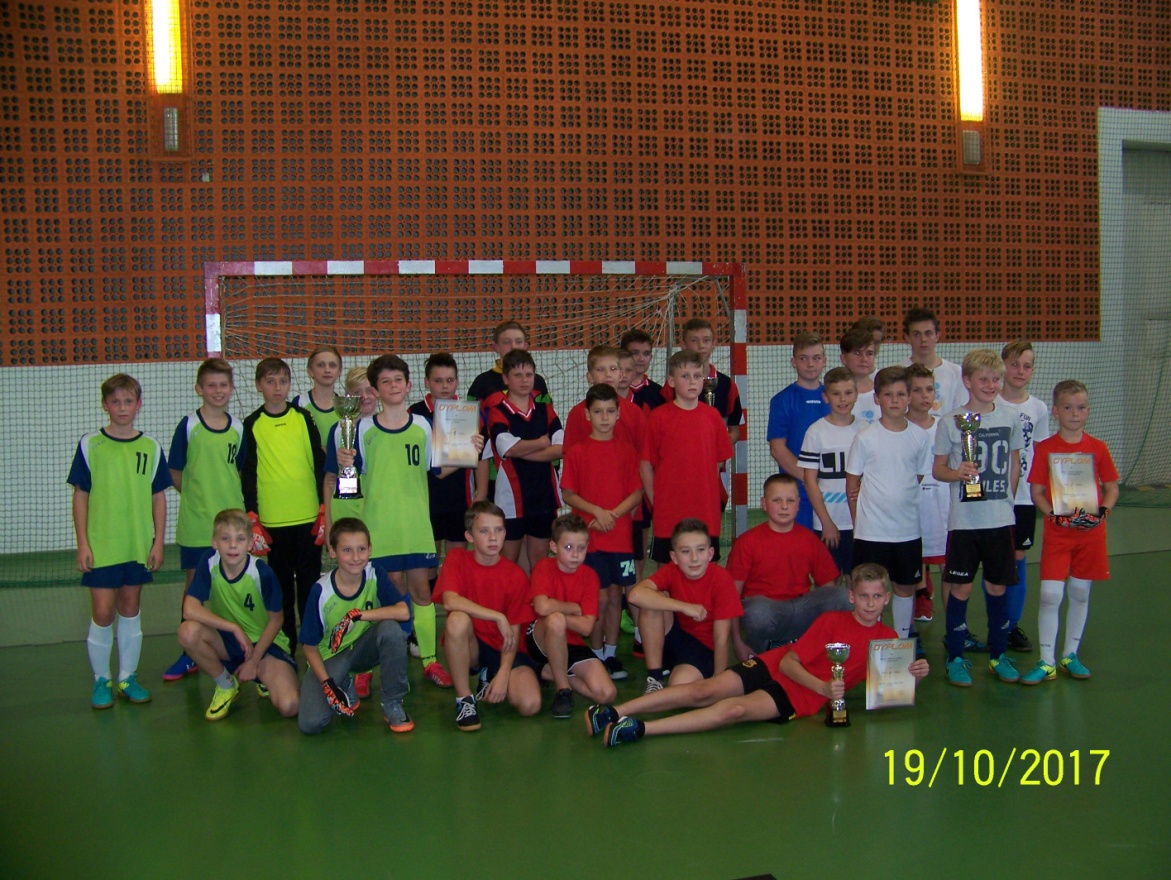 